                           Автоматизация звука [Л]. Картотека заданийАвтоматизация звука [л] в изолированном звучании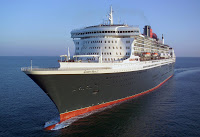 Прикусывая кончик языка, произносить «Песенку девочки»:« ЛА – ЛА – ЛА …»;Прикусить кончик языка и длительно тянуть: «Ы – ы – ы». При правильном выполнении данного упражнения слышится звук [л].Автоматизация звука [л] в прямых слогах (прикусывать кончик языка)      ЛА – ЛА – ЛА – ЛА – ЛА      ЛЫ – ЛЫ – ЛЫ – ЛЫ – ЛЫ     ЛО – ЛО – ЛО – ЛО – ЛО     ЛУ – ЛУ – ЛУ – ЛУ – ЛУ
Автоматизация звука [л] в обратных слогах (прикусывать кончик языка)      АЛ – АЛ – АЛ – АЛ – АЛ      ОЛ – ОЛ – ОЛ – ОЛ – ОЛ      ИЛ – ИЛ – ИЛ – ИЛ – ИЛ      ЕЛ – ЕЛ – ЕЛ – ЕЛ – ЕЛ       УЛ – УЛ – УЛ – УЛ – УЛ Автоматизация звука [л] в интервокальных слогах (прикусывать кончик языка)АЛА – АЛО             УЛА – УЛО            ОЛА – ОЛО          ЫЛА – ЫЛО АЛО – АЛУ             УЛО – УЛЫ            ОЛО – ОЛЫ         ЫЛО – ЫЛУ      АЛУ – АЛЫ             УЛЫ – УЛУ           ОЛЫ – ОЛУ          ЫЛУ – ЫЛЫ АЛЫ – АЛА             УЛУ – УЛА            ОЛУ – ОЛА          ЫЛЫ – ЫЛА Автоматизация звука [л] в интервокальных слогах (прикусывать кончик языка)АЛА – АЛО – АЛЫ  – АЛУ УЛА – УЛО – УЛЫ – УЛУ                                                           ОЛА – ОЛО – ОЛЫ – ОЛУ ЫЛА – ЫЛО – ЫЛЫ – ЫЛУ    Автоматизация звука [л] в прямых слогах со стечением согласных (прикусывать кончик языка)ГЛА – ГЛО – ГЛУ – ГЛЫКЛА – КЛО – КЛУ – КЛЫ СЛА – СЛО – СЛУ – СЛЫ ХЛА – ХЛО – ХЛУ – ХЛЫ ПЛА – ПЛО – ПЛУ – ПЛЫ БЛА – БЛО – БЛУ – БЛЫ ФЛА – ФЛО – ФЛУ – ФЛЫВЛА – ВЛО – ВЛУ – ВЛЫШЛА – ШЛО – ШЛУ – ШЛЫЗЛА – ЗЛО – ЗЛУ – ЗЛЫАвтоматизация звука [л] в словах, звук в начале слова ЛА: лак, лань, ла-ма, Ла-да, ла-па, ло-то, ло-пух, ла-донь, лам-па, лап-ша, лав-ка,  лан-дыш, ла-ком-ка; ЛО: лоб, лов, ло-жа,  ло-кон, ло-коть, ло-шадь,  лод-ка, лож-ка;ЛЫ: лы-жи, лыж-ня, лыж-ник;ЛУ: лук, луч,  лу-па, лу-жа, Лу-ша, лу-жок, лун-ка, лу-но-ход, лу-кош-ко.Автоматизация звука [л] в словах, звук в середине словаЛА: ю-ла, де-ла, пи-ла, ку-лак, ха-лат, пе-ла, Ми-ла, е-ла, бе-га-ла, хо-ди-ла, о-де-ла, о-бе-да-ла, а-ку-ла, зо-ла, ка-лач, са-лат, во-зи-ла, но-си-ла, пи-са-ла, чи-та-ла, пас-ти-ла, па-лат-ка, об-ла-ко;АЛ: ал-маз, ал-фа-вит, фи-ал-ка, мо-чал-ка, гал-ка, пал-ка, бал-кон, хал-ва, шал-фей, скал-ка, галс-тук.ЛО: мы-ло, де-ло, стек-ло, ку-лон, чу-лок, пи-лот, у-лов, га-ло-ши, ко-ло-дец, ка-ло-ши, мо-ло-ко, зо-ло-то, бо-ло-то, мо-ло-ток, о-де-я-ло, по-то-лок, ко-лон-ка, бо-лон-ка, хо-лод-но; ОЛ: волк, Вол-га, вол-ны, пол-ный, дол-го, мол-ни-я, пол-день, и-гол-ка.ЛУ: ту-луп, го-лубь, каб-лук, го-лу-бой, клуб, клу-бок, клум-ба, клуб-ни-ка, плуг, глу-бо-кий, Зо-луш-ка, жё-лудь, ша-лун, слу-ги, слу-чай, плу-тов-ка, блу-за, слу-жить, слу-чай-но, за-слу-га.УЛ: бул-ка, чул-ки.ЛЫ: по-лы, во-лы, го-лы, кук-лы, уг-лы, кот-лы, сто-лы, ос-лы, пос-лы, пчё-лы, ма-лыш, бе-лый, а-лый, сме-лый, спе-лый, свет-лый, по-лынь, за-плыв, у-ме-лый, ма-лы-ши, а-лы-ча, у-лыб-ка, бу-лыж-ник, бо-ка-лы, пе-на-лы, ка-на-лы, ка-ни-ку-лы; ЫЛ: мыл-ся, бу-тыл-ка, по-сыл-ка.ИЛ:  ко-пил-ка, пил-ка, по-ил-ка, ко-сил-ка;ЕЛ:  бел-ка, мел-ко, у-зел;ЁЛ:  ёл-ка, тёл-ка, ме-тёл-ка, шёлк, чёл-ка, пчёл-ка, щёл-кать;ЯЛ:  бо-ял-ся, сме-ял-ся.Автоматизация звука [л] в словах, звук в конце словаАЛ: бал, мал, дал, у-пал, ка-нал, бо-кал, пе-нал, ме-талл, вы-пал, па-дал, зал, жал, пи-сал, сту-чал, спал, сы-пал, са-мос-вал.ОЛ: гол, пол, у-кол, фут-бол, ствол, че-хол, ще-гол.УЛ: мул, по-дул, а-ул, тя-нул, ки-нул, стул, ус-нул, зев-нул, шеп-нул, кач-нул.ИЛ: мил, пил, ку-пил, Ми-ха-ил, ко-сил, но-сил, у-чил, та-щил, гос-тил, са-дил, пус-тил.ЕЛ: мел, пел, у-мел, хо-тел, дя-тел, Па-вел, си-дел, ши-пел.ЁЛ: ко-тёл, шёл, по-шёл, ко-зёл.ЯЛ: мял, го-нял, ме-нял, под-нял, та-ял, си-ял, снял, сто-ял, се-ял.КЛА: клад,  класс.КЛО: клон, кло-ун.КЛУ: клуб, клу-бок, клуб-ни,  клум-ба, клуб-ни-ка.КЛЫ: клык, клы-кач.ГЛА: гла-за, гла-зок, гла-дить, глаз-ки, гладь, глад-кий, глас-ный, со-глас-ный, 
ГЛО: гло-ток, гло-бус, глот-ка.
ГЛУ: глубь, глушь, глу-харь, глу-пыш, глу-би-на, глу-бо-ко, глу-бо-кий; 
ГЛЫ: глы-ба, у-глы.ПЛА: план, плащ, пла-ток, пла-фон, пла-кат,  пла-тить, пла-тье, пла-не-та, план-ка, плас-тин-ки, плас-ти-лин;
ПЛО: плот, плод, плом-ба,  пло-ти-на, плот-ник, плош-ка;
ПЛУ: плуг, плут, плу-ги, плу-тов-ка;
ПЛЫ: плыть.БЛА: бланк, бла-го-да-рю, бла-го-да-рить;
БЛО: блок, блок-нот, блон-дин, блон-дин-ка;
БЛУ: блу-за, блу-зон, блу-зоч-ка, каб-лук. 
ФЛА: флаг, фла-ги, фла-кон, фла-нель, фла-мин-го;
ФЛО: флот, фло-ра, флок-сы, фло-мас-тер;
ВЛА: вла-га, власть, влаж-ный, вла-де-ни-е, Влад, Вла-дик, Вла-дис-лав, Вла-ди-мир.
ХЛО: хло-пья, хло-пок, хло-пать, хло-пуш-ка; ЗЛА: зла-ки, Зла-то-влас-ка, Зла-то-гла-ва-я; 
ЗЛО: зло-ба, зло-дей, зло-дей-ка, злой, злость, злоб-ный;
ЗЛЫ: злы-е.
СЛА: Сла-ва, сла-бый, не-сла, па-сла, слад-кий, слав-ный,скла-ды-вать;
СЛО: сло-во, слог, слон; 
СЛУ: слу-ги, слу-га, слу-жить;ШЛА: шла, шланг, шлаг-ба-ум.  Автоматизация звука [л] в словах с двумя этими звукамиЛо-ла, ло-мал, дол-бил, гла-дил, пла-вал, мол-чал, де-лал, по-лол, ко-лол, ко-ло-ко-ла, гла-ди-о-лус, у-лыб-нул-ся, Вла-дис-лав.Автоматизация звука [л] в словосочетанияхГолубое небо, тёплый тулуп, белый мел, шёлковый платок, сладкая булка, тяжёлый молоток, светлый локон, белые флоксы, голодный волк, спелое яблоко, весёлый бал, глубокий колодец, смелый солдат, толстый блокнот, толстые чулки, тёплый чулан, алый флаг, молочная каша, толстая палка, холодный подвал, шёлковая блуза.Автоматизация звука [л] в предложениях из 3 словАлла ела яблоко. Луша мыла пол. Слава пил молоко. Луша чистила лук. Володя стал пилотом. Автоматизация звука [л] в предложениях из 4 словУ лайки – белые  лапки. У белки – тёплое  дупло. У Милы – голубое платье. Владик уехал в колхоз.  По волнам плывёт плот.Клава захлопала в ладоши. Стул упал на пол. Павел ушёл на футбол. Лось убежал от волка.  Влад купил духи «Фиалка».На яблоне – спелые  яблоки.  Алла писала мелом слова. Луша мыла куклу мылом. Клава каталась на лыжах. У Луши – белые  голуби. Дятел долбил ствол сосны. У слона – белые  бивни.  У Золушки – шёлковое  платье. Ложка из олова – оловянная. Платье из шёлка – шёлковое.  Аллея из ёлок – еловая.Автоматизация звука [л] в предложениях из 5 словМила поставила лампу на стол.  Клава покупала молоко и свёклу. Лола поливала флоксы на клумбе. Слава плавал на плоту по Волге. У Володи – иволга  из пластилина.Мила мыла пол в классе. Михаил сделал больному Павлу укол. Золушка подметала и мыла полы. Флоксы, ландыши и фиалки – цветы. На полу Клава нашла булавку.Автоматизация звука [л] в предложениях из 6 словВ голубом небе плывут белые облака. Алла дала Володе пилу и молоток. Клубок упал со стула на пол. Влад плыл на лодке по волнам. Луша надела на голову белый платок. Мила и Володя плывут в лодке. Волшебница помогла Золушке поехать на бал. На балу Золушка смеялась и танцевала. В чулане на полке стоял бокал. Алла купила алычу, а Володя – клубнику.  Ласточка, иволга, соловей и галка – птицы. Автоматизация звука [л] в предложениях из 7 словПлатье, колготки, блуза и плащ – это одежда. Белла полоскала белый халат в холодной воде.Автоматизация звука [л] в предложениях из 8 – 9 словЛуша ела спелую клубнику, а Павел ел пастилу. На балконе у Славы – голубые  и белые фиалки. Алла покупала фиалки, Луша – цикламены, а Лола – флоксы.Белка, лось, волк, слон и лань – это дикие животные.Автоматизация звука [л] в чистоговорках ЛА – ЛА – ЛА  лопата и пилаЛА – ЛА – ЛА  новая юлаЛА – ЛА – ЛА  высокая скалаЛА – ЛА – ЛА  новая метлаЛА – ЛА – ЛА  в окошке нет стеклаЛА – ЛА – ЛА  Мила пол мелаЛА – ЛА – ЛА  кошка на окне спалаЛА – ЛА – ЛА  лодочка плылаЛА – ЛА – ЛА  у Володи есть пилаАЛА – АЛА – АЛА  я маме помогалаУЛА – УЛА – УЛА  я шары надулаОЛА – ОЛА – ОЛА это наша школаУЛА – УЛА – УЛА  в море плавала  акулаЛАТ – ЛАТ – ЛАТ в салатнице салатЛОК – ЛОК – ЛОК  мы купили котелокЛОМ – ЛОМ – ЛОМ мы сидели за столомЛАТ – ЛАТ – ЛАТ голубой халатЛАС – ЛАС – ЛАС постели паласЛО – ЛО – ЛО  на улице теплоЛО – ЛО – ЛО  мы приехали в селоЛО – ЛО – ЛО  мама вымыла окноЛО – ЛО – ЛО  в лодке новое веслоЛО – ЛО – ЛО  на дереве дуплоЛУ – ЛУ – ЛУ мы сидели на полуЛУ – ЛУ – ЛУ диван стоит в углуЛУ – ЛУ – ЛУ я взяла иглуЛУ – ЛУ – ЛУ я ищу пилуЛЫ – ЛЫ – ЛЫ – дети вымыли полыЛУ – ЛУ – ЛУ – заведу  юлуЛУ – ЛУ – ЛУ – всех прошу к столуЛО – ЛО – ЛО – на улице мелоЛО – ЛО – ЛО – платье мне мало
СЛА – СЛА – СЛА – я гусей паслаСЛА – СЛА – СЛА – Мила яблоки неслаШЛА – ШЛА – ШЛА – мама в комнату вошлаКЛА – КЛА – КЛА – мама пироги пеклаЛЫ – ЛЫ – ЛЫ  подмели полыЛЫ – ЛЫ – ЛЫ  новые столыЛЫ – ЛЫ – ЛЫ  вот идут ослыЛЫ – ЛЫ – ЛЫ  у папы нет пилыЛЫ – ЛЫ – ЛЫ  в комнате углыЛЫ – ЛЫ – ЛЫ  у мамы нет метлыЛЫ – ЛЫ – ЛЫ  мы стояли у скалыЛЫ – ЛЫ – ЛЫ  у Милы две иглыЛЫ – ЛЫ – ЛЫ  мы забьём голыЛЫ – ЛЫ – ЛЫ  завяжи узлыЛЫ – ЛЫ – ЛЫ  в печке нет золыЛЫ – ЛЫ – ЛЫ  вот идут козлыАЛЫ – АЛЫ – АЛЫ  новые пеналыАЛЫ – АЛЫ – АЛЫ  на дороге шпалыИЛЫ – ИЛЫ – ИЛЫ  у папы много силыОЛЫ – ОЛЫ – ОЛЫ  делаю уколыОЛЫ – ОЛЫ – ОЛЫ  я стою у школыИЛЫ – ИЛЫ – ИЛЫ  мы купили пилы АЛ – АЛ – АЛ   папа гвозди забивалАЛ – АЛ – АЛ   со стола упал пеналУЛ – УЛ – УЛ   я поставил стулУЛ – УЛ – УЛ   наш малыш уснулУЛ – УЛ – УЛ   Павел сел на стулОЛ – ОЛ – ОЛ   мы забили голОЛ – ОЛ – ОЛ   Алла мыла полЫЛ – ЫЛ – ЫЛ  суп уже остылИЛ – ИЛ – ИЛ    папа потолок белил ИЛ – ИЛ – ИЛ    машину я катилИЛ – ИЛ – ИЛ    дятел дерево долбилИЛ – ИЛ – ИЛ    рисунок папе подарилОЛ – ОЛ – ОЛ    я поставил стул на столОЛ – ОЛ – ОЛ    папа сделал столОЛ – ОЛ – ОЛ   Михаил дрова кололЫЛ – ЫЛ – ЫЛ    я машину мылАЛ – АЛ – АЛ    я купил пеналАЛ – АЛ – АЛ    наш малыш упалАвтоматизация звука [л] в пословицах и поговоркахГде  холодно, там и голодно.Ловит волк, да ловят и волка!Мал соловей, а голосок – золотой.От лампы – светло, а от печки – тепло.Дал мёду – дай  ложку!Всякое дело делай умело.Хочешь есть калачи, так не сиди на печи!Обещал – сделай, дал слово – выполни!Делано наспех – сделано насмех.Неумелой швее иголка с ниткой шить мешают!Автоматизация звука [л] в стихах***Искала белка дуб с дуплом.Дупло у белок — это дом.***Клоун Милу удивил:Он за хвост слона водил.***Голубке голубь угодил:Ей платье, платок и панаму купил.В платье над лугом голубка летала – Не только меня она напугала!***В полнолуние под ёлкойВолк завоет на луну.Нет оленя, белки, тёлки – Плохо, голодно ему.***Кипятила Клава молоко.Молоко кипятить нелегко.Внимательно Клава глядит,Когда молоко закипит.***Плыла на лодке лайка.У лайки – балалайка.Долго пела лайка мнеО погоде, о луне.***Мила вымыла ладони,Мила сделала салат.Маме помогала Мила.Мама Милу похвалила.***Вот откуда эта мгла:Луна на облако легла,А облако как одеялоЛуну окутало, поймало.***Болонка лайку удивила:Надела платье, белый бант.Сказала: «У меня талант:Могу я лаять, петь, скакать,Вальс и ламбаду танцевать».***Белая лужайка,Тёплая фуфайка,Я на лыжах побегу – Ты меня поймай-ка!***Молоток стучал, стучал,Гвозди в доску загонял.Колотил он с толком – Получилась полка.***Белый снег, белый мел,Белый заяц тоже бел,А вот белка не бела,Белой даже не была!***Ёлка с ёжиком похожа:Ёж в иголках, ёлка – тоже.***Алла долго булку ела,Аппетита не имела.Жучка тихо подошла:Булку цап – и все дела!***Мышка весело жила –  На пуху в углу спала.Ела мышка хлеб и сало,Но всё мышке было мало!***Веник пол подметал,Веник очень устал.Он чихнул,Он зевнулИ тихонечко уснул…***Жил – был Забыл- Где жил?- Забыл.- Где был?- Забыл.- Что ел? - Забыл.- Что пил?- Забыл.***Ну и лошадка:Кожа гладка, Чисто умытаС головы до копыта,Овса поела,И снова – за дело!***Голубь, гусь и галка – Вот и вся считалка!***Завизжала пила, Зажужжала, как пчела:«Ж – ж – ж – ж …Л – л – л – л …»Сломалась и стала,Начинай сначала!***Целый день сегодня шью.Я одела всю семью.Погоди немного, кошка,Будет и тебе одёжка!Автоматизация звука [л] в текстахМяукающий клубокЛола купила голубые и белые нитки. Смотала нитки в клубки и положила на стол. Голубой клубок упал на пол.Котёнок подбежал к клубку и стал его катать лапками. Катал клубок, катал, запутался и жалобно замяукал.В комнату вошла Лола. Она воскликнула: «Голубой клубок замяукал!»Е. СпивакДятелНа высокой ёлке сидел дятел и долбил ствол. Шапочка у дятла – алая, клюв – длинный. Увидел Павел, что дятел сидит низко, хотел его поймать и унести домой. Но дятел испугался и улетел. Мама сказала Павлу: «Дятел – лесная птица. Он должен жить в лесу»Е. СпивакКуклаУ Аллы была кукла. Алла звала куклу Ладой. У куклы – голубые глаза и длинные волосы. Алла катала куклу на велосипеде. Кукла упала в лужу и испачкалась. Алла  долго мыла Ладу мылом, одела на неё голубое платье и завязала ей белые банты. Е. СпивакХотела галка питьХотела галка пить. Увидела – стоит  кувшин с водой. А вода в нём была на самом дне. Галка скакала, скакала – всё без толку. Никак не смогла галка достать воду. И стала галка кидать в кувшин камешки.Кидала, кидала и накидала столько, что вода поднялась,  и галка смогла напиться. Какая умная была галка!По Л. Н. ТолстомуКому пол мести?Влад и Лада молчали. Потому что кто до обеда скажет хоть слово, тому пол мести.Вот сидят они в углу и молчат. Влад молчит, и Лада молчит. Влада папа зовёт: «Владислав, ты где? Иди на велосипеде покатаю!» А Владик сидит в углу и молчит. Тут мама позвала Ладу: «Лада, возьми яблоко, сладкое – сладкое!» А Лада сидит в углу и молчит. Молчали они, пока Владику чихнуть не захотелось. Повёл он носом, да как на всю комнату: «Апчхи!»- Ага, Владик, ты «апчхи» сказал, тебе пол мести!- Ну да, - сказал Влад, - «апчхи» - это не слово!Подумала Лада полминуты и взяла веник.«Ладно, - сказала она Владику, - Хоть «апчхи» - это не слово, но ведь мама устала.  Надо ей помочь».И стала Лада пол мести. А Владиславу стало стыдно, и он побежал за совком.